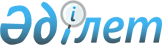 Қызылорда облысының Қазалы аудандық мәслихатының 2021 жылғы 29 желтоқсандағы № 186 "2022-2024 жылдарға арналған Аранды ауылдық округінің бюджеті туралы" шешіміне өзгерістер енгізу туралыҚызылорда облысы Қазалы аудандық мәслихатының 2022 жылғы 22 қарашадағы № 306 шешімі
      Қызылорда облысы Қазалы аудандық мәслихаты ШЕШТІ:
      1. Қызылорда облысының Қазалы аудандық мәслихатының "2022-2024 жылдарға арналған Аранды ауылдық округінің бюджеті туралы" 2021 жылғы 29 желтоқсандағы № 186 шешіміне (Нормативтік құқықтық актілерді мемлекеттік тіркеу тізілімінде № 163362 болып тіркелген)мынадай өзгерістер енгізілсін:
      1-тармақ жаңа редакцияда жазылсын:
      "1. 2022-2024 жылдарға арналған Аранды ауылдық округінің бюджеті 1, 2, 3 – қосымшаларға сәйкес, оның ішінде 2022 жылға мынадай көлемдерде бекітілсін:
      1) кірістер – 120385,6 мың теңге, оның ішінде:
      салықтық түсімдер – 2454 мың теңге;
      салықтық емес түсімдер – 18 мың теңге;
      негізгі капиталды сатудан түсетін түсімдер – 200 мың теңге;
      трансферттер түсімі – 117713,6мың теңге;
      2) шығындар – 120802,1 мың теңге, оның ішінде;
      3) таза бюджеттік кредиттеу – 0;
      бюджеттік кредиттер – 0;
      бюджеттік кредиттерді өтеу – 0;
      4) қаржы активтерімен операциялар бойынша сальдо – 0;
      қаржы активтерін сатып алу – 0;
      мемлекеттің қаржы активтерін сатудан түсетін түсімдер – 0;
      5) бюджет тапшылығы (профициті) – -416,5 мың теңге;
      6) бюджет тапшылығын қаржыландыру (профицитті пайдалану) – 416,5 мың теңге;
      қарыздар түсімі – 0;
      қарыздарды өтеу – 0;
      бюджет қаражатының пайдаланылатын қалдықтары – 416,5 мың теңге.".
      2. Көрсетілген шешімнің 1, 4 – қосымшалары осы шешімнің 1, 2 – қосымшаларына сәйкес жаңа редакцияда жазылсын.
      3. Осы шешім 2022 жылғы 1 қаңтардан бастап қолданысқа енгізіледі. 2022 жылға арналған Аранды ауылдық округінің бюджеті 2022 жылға арналған аудандық бюджетте Аранды ауылдық округі бюджетіне республикалық бюджет қаражаты есебінен және Қазақстан Республикасы Ұлттық қорынан бөлінетін кепілдендірілген трансферттер есебінен берілетін нысаналы трансферттер
					© 2012. Қазақстан Республикасы Әділет министрлігінің «Қазақстан Республикасының Заңнама және құқықтық ақпарат институты» ШЖҚ РМК
				
      Қазалы аудандық мәслихат хатшысы 

Б. Жарылқап
Қазалы аудандық мәслихатының
2022 жылғы "22" қарашадағы
№ 306 шешіміне 1-қосымшаҚазалы аудандық мәслихатының
2021 жылғы "29" желтоқсандағы
№ 186 шешіміне 1-қосымша
Санаты
Санаты
Санаты
Санаты
Сомасы, мың теңге
Сыныбы
Сыныбы
Сыныбы
Сомасы, мың теңге
Кіші сыныбы
Кіші сыныбы
Сомасы, мың теңге
Атауы
Сомасы, мың теңге
1. Кірістер
120385,6
1
Салықтық түсімдер
2454
04
Меншiкке салынатын салықтар
2452
1
Мүлiкке салынатын салықтар
114
3
Жер салығы
145
4
Көлiк құралдарына салынатын салық
2193
05
Тауарларға, жұмыстарға және қызметтер көрсетуге салынатын ішкі салықтар
2
3
Табиғи және басқа ресурстарды пайдаланғаны үшін түсетін түсімдер
2
2
Салықтық емес түсiмдер
18
01
Мемлекеттік меншіктен түсетін кірістер
18
5
Мемлекет меншігіндегі мүлікті жалға беруден түсетін кірістер
18
3
Негізгі капиталды сатудан түсетін түсімдер
200
03
Жерді және материалдық емес активтерді сату
200
1
Жерді сату
200
4
Трансферттердің түсімдері
117713,6
02
Мемлекеттiк басқарудың жоғары тұрған органдарынан түсетiн трансферттер
117713,6
3
Аудандардың (облыстық маңызы бар қаланың) бюджетінен трансферттер
117713,6
Функционалдық топ
Функционалдық топ
Функционалдық топ
Функционалдық топ
Бюджеттік бағдарламалардың әкiмшiсi
Бюджеттік бағдарламалардың әкiмшiсi
Бюджеттік бағдарламалардың әкiмшiсi
Бағдарлама
Бағдарлама
Атауы
2. Шығындар
120802,1
01
Жалпы сипаттағы мемлекеттiк көрсетілетін қызметтер
46141
124
Аудандық маңызы бар қала, ауыл, кент, ауылдық округ әкімінің аппараты
46141
001
Аудандық маңызы бар қала, ауыл, кент, ауылдық округ әкімінің қызметін қамтамасыз ету жөніндегі қызметтер
43946
022
Мемлекеттік органның күрделі шығыстары
2195
06
Әлеуметтiк көмек және әлеуметтiк қамсыздандыру
3870
124
Аудандық маңызы бар қала, ауыл, кент, ауылдық округ әкімінің аппараты
3870
003
Мұқтаж азаматтарға үйде әлеуметтік көмек көрсету
3870
07
Тұрғын үй-коммуналдық шаруашылық
38189,6
124
Аудандық маңызы бар қала, ауыл, кент, ауылдық округ әкімінің аппараты
3042
014
Елді мекендерді сумен жабдықтауды ұйымдастыру
3042
124
Аудандық маңызы бар қала, ауыл, кент, ауылдық округ әкімінің аппараты
35147,6
008
Елді мекендердегі көшелерді жарықтандыру
3646
009
Елді мекендердің санитариясын қамтамасыз ету
466
011
Елді мекендерді абаттандыру мен көгалдандыру
31035,6
08
Мәдениет, спорт, туризм және ақпараттық кеңістiк
31445
124
Аудандық маңызы бар қала, ауыл, кент, ауылдық округ әкімінің аппараты
31445
006
Жергілікті деңгейде мәдени-демалыс жұмысын қолдау
31445
12
Көлiк және коммуникация
1147
124
Аудандық маңызы бар қала, ауыл, кент, ауылдық округ әкімінің аппараты
1147
013
Аудандық маңызы бар қалаларда, ауылдарда, кенттерде, ауылдық округтерде автомобиль жолдарының жұмыс істеуін қамтамасыз ету
1147
15
Трансферттер
9,5
124
Аудандық маңызы бар қала, ауыл, кент, ауылдық округ әкімінің аппараты
9,5
044
Қазақстан Республикасының Ұлттық қорынан берілетін нысаналы трансферт есебінен республикалық бюджеттен бөлінген пайдаланылмаған (түгел пайдаланылмаған) нысаналы трансферттердің сомасын қайтару
8,2
048
Пайдаланылмаған (толық пайдаланылмаған) нысаналы трансферттерді қайтару
1,3
3. Таза бюджеттік кредиттеу
0
Бюджеттік кредиттер
0
Бюджеттік кредиттерді өтеу
0
4. Қаржы активтерімен операциялар бойынша сальдо
0
Қаржы активтерін сатып алу
0
Мемлекеттің қаржы активтерін сатудан түсетін түсімдер
0
5. Бюджет тапшылығы (профициті)
-416,5
6.Бюджет тапшылығын қаржыландыру (профицитін пайдалану)
416,5
8
Бюджет қаражатының пайдаланылатын қалдықтары
416,5
01
Бюджет қаражаты қалдықтары
416,5
1
Бюджет қаражатының бос қалдықтары
416,5Қазалы аудандық мәслихатының
2022 жылғы "22" қарашадағы
№ 306 шешіміне 2-қосымшаҚазалы аудандық мәслихатының
2021 жылғы "29" желтоқсандағы
№ 186 шешіміне 4-қосымша
№
Атауы
Республикалық бюджетттен берілетін трансферттер есебінен, мың теңге
Қазақстан Республикасы Ұлттық қорынан бөлінетін кепілдендірілген трансферттер есебінен, мың теңге
Ағымдағы нысаналы трансферттер
7 784
5 394
1
Азаматтық қызметшілердің жекелеген санаттарының, мемлекеттік бюджет қаражаты есебінен ұсталатын ұйымдар қызметкерлерінің, қазыналық кәсіпорындар қызметкерлерінің жалақысын көтеруге
3 911
4 316
2
Мемлекеттік ұйымдардың: стационарлық және жартылай стационарлық үлгідегі медициналық-әлеуметтік мекемелердің, үйде қызмет көрсету, уақытша болу ұйымдарының, халықты жұмыспен қамту орталықтары жұмыскерлерінің жалақысын көтеруге
779
1 078
3
Мемлекеттік мәдениет ұйымдарының және архив мекемелерінің басқарушы және негізгі персоналына мәдениет ұйымдарындағы және архив мекемелеріндегі ерекше еңбек жағдайлары үшін лауазымдық айлықақысына қосымша ақылар белгілеуге
3 094